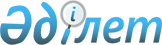 О признании утратившим силу решения Целиноградского районного маслихата от 30 января 2018 года № 179/25-6 "О повышении базовых ставок земельного налога на земли сельскохозяйственного назначения, не используемые в соответствии с земельным законодательством Республики Казахстан, в границах Целиноградского района"Решение Целиноградского районного маслихата Акмолинской области от 18 марта 2022 года № 125/21-7. Зарегистрировано в Министерстве юстиции Республики Казахстан 30 марта 2022 года № 27279
      В соответствии со статьей 27 Закона Республики Казахстан "О правовых актах" Целиноградский районный маслихат РЕШИЛ:
      1. Признать утратившим силу решение Целиноградского районного маслихата "О повышении базовых ставок земельного налога на земли сельскохозяйственного назначения, не используемые в соответствии с земельным законодательством Республики Казахстан, в границах Целиноградского района" от 30 января 2018 года под № 179/25-6 (зарегистрировано в Реестре государственной регистрации нормативных правовых актов под № 6405).
      2. Настоящее решение вводятся в действие с 1 января 2022 года..
					© 2012. РГП на ПХВ «Институт законодательства и правовой информации Республики Казахстан» Министерства юстиции Республики Казахстан
				
      Секретарь Целиноградскогорайонного маслихата

Л.Конарбаева
